Fiche d’inscription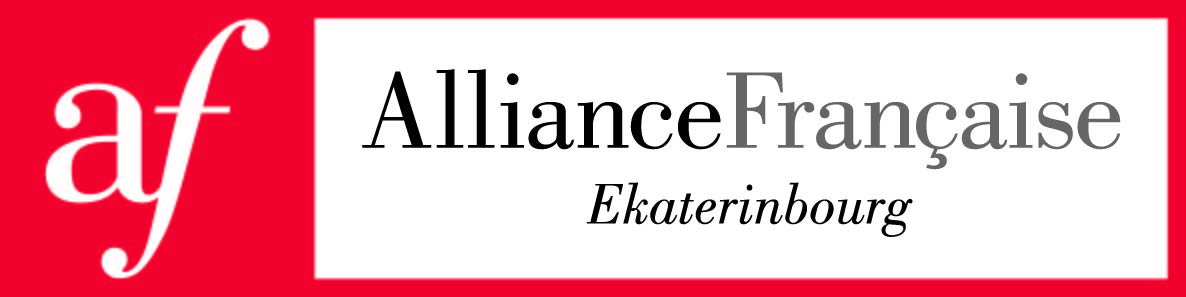 Concours d’illustration “Dessine un conte français”Date limite du dépôt de l’illustration : 13 décembre 2020culture.afekaterinbourg@gmail.comNom et prénom : ……………………………………………………………………………………………….Catégorie : 	……………………………………………………………………………………………………….Ville : 	……………………………………………………………….………………………………………………..Classe ou profession : ………………………………………………………………………………………..Établissement (école/univ.) et ville : ……………….…………………………………………………E-mail et téléphone : ………………………..……………………………………………………………….(Éventuellement) Nom d’un professeur ou accompagnateur et contact :…………………………………………………………………………………………………………………………..